Fiche administrativePermis N°:	Licence (type) : 	Numéro : 	Mobile de contact : 	Adresse : 	Code Postal : 	Ville : 	Pays : 	E-Mail valide : 	Moto-club : 	Fait le : 	Je déclare accepter le règlement avec ma Signature : 	Permis N°: 	Licence (type) : 	Numéro : 	Mobile de contact : 	Adresse : 	Code Postal : 	Ville : 	Pays : 	E-Mail valide : 	Moto-club : 	Fait le : 	 Je déclare accepter le règlement avec ma Signature : 	Permis N°: 	Licence (type) : 	Numéro : 	Mobile de contact : 	Adresse : 	Code Postal : 	Ville : 	Pays : 	E-Mail valide : 	Moto-club : 	Fait le : 	 Je déclare accepter le règlement avec ma Signature : 	Les photos des motos sont obligatoiresObligatoire : prévoir 1 photo numérique droite et gauche de la moto avec carénage de profil et pleine page.prévoir 1 photo numérique droite ou gauche de la moto sans carénage de profil et pleine pageCopie d'un document concernant la machine précisant en outre le type exact de la motoNota : tout le dossier ainsi que les photos (numériques) doit être envoyé par internetMarque :	Type exact :	Année modèle : 	Cylindrée exacte : 	Alésage :	Course :	Eclairage complet Marque :	Type exact :	Année modèle : 	Cylindrée exacte : 	Alésage :	Course :	Eclairage complet Marque :	Type exact :	Année modèle : 	Cylindrée exacte : 	Alésage :	Course :	Eclairage completNOTA : l’Eclairage complet Obligatoire n’est demandé que pour les courses se déroulant de NUIT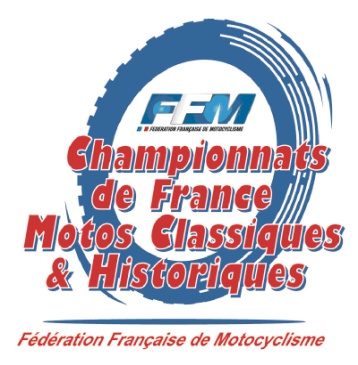 Championnat de FranceVMA Endurance Classic2021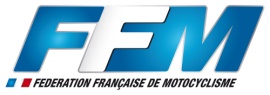 Numéro Souhaité……………………………….………Sous réserve de disponibilitéNom du Team Manager: 	Prénom : 	E-Mail : 	Téléphone : 	Nom du TEAM (Obligatoire) : 	Nom du Team Manager: 	Prénom : 	E-Mail : 	Téléphone : 	Nom du TEAM (Obligatoire) : 	Catégorie :     CLASSIC A     CLASSIC F      OPEN A       OPEN F    (A = Américaine  -  F = Française)Catégorie :     CLASSIC A     CLASSIC F      OPEN A       OPEN F    (A = Américaine  -  F = Française)Catégorie :     CLASSIC A     CLASSIC F      OPEN A       OPEN F    (A = Américaine  -  F = Française)Catégorie :     CLASSIC A     CLASSIC F      OPEN A       OPEN F    (A = Américaine  -  F = Française)Pilote Bleu  Nom : 	Prénom : 	Pilote Bleu  Nom : 	Prénom : 	Pilote Bleu  Nom : 	Prénom : 	Pilote Blanc  Nom :	Prénom : 	Pilote Rouge  Nom :	Prénom : 	Fiche technique des motosPilote Bleu  Nom : 	Prénom : 	Pilote Bleu  Nom : 	Prénom : 	Pilote Bleu  Nom : 	Prénom : 	Pilote Blanc  Nom : 	Prénom : 	Fiche technique d’un mulet éventuel